Письмо ФНС России от 02.03.2023 № БС-4-11/2477@СкопироватьПисьмоПо вопросу отнесения к категории неработающих граждан руководителей (председателей) и/или членов общественных и некоммерческих организаций и представления указанными организациями в налоговые органы персонифицированных сведений о физических лицахКатегория (тематика) письма:Теги: Статья 431 НК РФВопрос:По вопросу отнесения к категории неработающих граждан руководителей (председателей) и/или членов общественных и некоммерческих организаций и представления указанными организациями в налоговые органы персонифицированных сведений о физических лицахОтвет:Федеральная налоговая служба в связи с поступающими обращениями территориальных налоговых органов и плательщиков страховых взносов по вопросу отнесения к категории неработающих граждан руководителей (председателей) и/или членов общественных и некоммерческих организаций (далее - организация) и представления указанными организациями в налоговые органы персонифицированных сведений о физических лицах с учетом позиции Минтруда России и Социального фонда России сообщает.В соответствии с пунктом 8 статьи 11 и пунктом 1 статьи 8 Федерального закона от 01.04.1996 № 27-ФЗ "Об индивидуальном (персонифицированном) учете в системах обязательного пенсионного страхования и обязательного социального страхования" страхователь представляет о каждом работающем у него застрахованном лице, в частности, сведения о сумме заработка (дохода) в налоговый орган в соответствии с законодательством Российской Федерации о налогах и сборах.Согласно пункту 7 статьи 431 и пункту 1 статьи 419 Налогового кодекса Российской Федерации плательщики страховых взносов, производящие выплаты и иные вознаграждения физическим лицам, представляют в налоговый орган персонифицированные сведения о физических лицах, включающие персональные данные физических лиц и сведения о суммах выплат и иных вознаграждений в их пользу за предшествующий календарный месяц, - не позднее 25-го числа каждого месяца, следующего за истекшим.Под работающими гражданами понимаются застрахованные лица, указанные в статье 7 Федерального закона от 15.12.2001 № 167-ФЗ "Об обязательном пенсионном страховании в Российской Федерации" (далее - Федеральный закон № 167-ФЗ), работающие по трудовому договору, в том числе руководители организаций, являющиеся единственными участниками (учредителями), членами организаций, собственниками их имущества, или по договору гражданско-правового характера, предметом которого являются выполнение работ или оказание услуг.Статьей 16 Трудового кодекса Российской Федерации (далее - ТК РФ) предусмотрено, что трудовые отношения между работником и работодателем могут возникать не только на основании трудового договора, заключенного в соответствии с ТК РФ, но и на основании фактического допущения работника к работе с ведома или по поручению работодателя (его уполномоченного на это представителя) в случае, когда трудовой договор не был надлежащим образом оформлен.Кроме того, в соответствии со статьей 16 ТК РФ трудовые отношения возникают в случаях и порядке, которые установлены трудовым законодательством и иными нормативными правовыми актами, содержащими нормы трудового права, или уставом (положением) организации, в том числе в результате избрания на должность.На основании статьи 274 ТК РФ права и обязанности руководителя организации в области трудовых отношений определяются, в частности, учредительными документами организации, локальными нормативными актами или трудовым договором.Положениями действующего законодательства предусматриваются следующие варианты оформления отношений между организацией и ее руководителем:заключение трудового договора;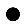  заключение договора гражданско-правового характера, предметом которого является выполнение работ или оказание услуг; назначение физического лица руководителем организации в соответствии с протоколом общего собрания или иным документом, в котором выражено решение учредителей организации (или уполномоченных в соответствии с уставом организации лиц), на которого возлагается функционал единоличного исполнительного органа.Согласно пункту 2 статьи 6 Федерального закона от 16.07.1999 № 165-ФЗ "Об основах обязательного социального страхования" субъектами обязательного социального страхования являются страхователи (работодатели), страховщики, застрахованные лица, а также иные органы, организации и граждане, определяемые в соответствии с федеральными законами о конкретных видах обязательного социального страхования.При условии отсутствия в отношениях между руководителем и организацией признаков трудовых отношений или признаков осуществления работы по гражданско-правовому договору, а также при условии отсутствия заработной платы или вознаграждения за выполнение трудовых функций (функций по гражданско-правовому договору), руководитель организации не может быть отнесен к кругу застрахованных лиц в целях Федерального закона № 167-ФЗ.Таким образом, руководители (председатели) и/или члены организаций, безвозмездно выполняющие трудовые функции, в отношении которых не начисляются страховые взносы, относятся к неработающим лицам, и, соответственно, персонифицированные сведения о физических лицах в их отношении в налоговые органы не представляются.В случае если в конкретном месяце в отношении руководителей (председателей) и/или членов организаций произведено начисление страховых взносов, указанные лица признаются работающими, и за такой месяц в их отношении в налоговые органы представляются персонифицированные сведения о физических лицах.Доведите настоящее письмо до нижестоящих налоговых органов и плательщиков страховых взносов.Действительный
государственный советник
Российской Федерации
2 класса
С.Л.Бондарчук
Письмо ФНС России от 02.03.2023 № БС-4-11/2477@
По вопросу отнесения к категории неработающих граждан руководителей (председателей) и/или членов общественных и некоммерческих организаций и представления указанными организациями в налоговые органы персонифицированных сведений о физических лицах
© Материал из БСС «Система Главбух».
Подробнее: https://vip.1gl.ru/#/document/99/1300915992/ZAP2G7G3N2/?of=copy-c46a2a8fcc